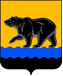 АДМИНИСТРАЦИЯ ГОРОДА НЕФТЕЮГАНСКАпостановлениеОб основных направлениях  бюджетной политики и об основных направлениях налоговой политики города Нефтеюганска на 2016 год и плановый период 2017 и 2018 годовВ соответствии со статьёй 172 Бюджетного кодекса Российской Федерации, статьёй 5 Положения о бюджетном устройстве и бюджетном процессе в городе Нефтеюганске, утверждённого решением Думы города от  25.09.2013 № 633-V, администрация города Нефтеюганска постановляет:1.Утвердить основные направления бюджетной политики и основные направления налоговой политики муниципального образования город Нефтеюганск на 2016 год и плановый период 2017 и 2018 годов согласно приложению.2.Директору департамента по делам администрации города С.И.Нечаевой направить постановление в Думу города для размещения на официальном сайте органов местного самоуправления города Нефтеюганска в сети Интернет.Глава администрации города							   В.А.АрчиковПриложение к постановлению администрации города от 16.10.2015 № 1009-пОсновные направления бюджетной политики и основные направления налоговой политики муниципального образования город Нефтеюганскна 2016 год и плановый период 2017 и 2018 годов1.Общие положенияОсновные направления бюджетной и налоговой политики муниципального образования город Нефтеюганск на 2016 год и плановый период 2017 и 2018 годов (далее – Основные направления) подготовлены в соответствии с Бюджетным кодексом Российской Федерации, Положением                 о бюджетном устройстве и бюджетном процессе в городе Нефтеюганске.При подготовке Основных направлений учтены отдельные положения Послания Президента Российской Федерации Федеральному Собранию Российской Федерации от 4 декабря 2014 года, Указов Президента Российской Федерации от 07.05.2012, Основных направлений бюджетной и налоговой политики Российской Федерации, Ханты-Мансийского автономного округа – Югры на 2016 год и плановый период 2017 - 2018 годов.2.Основные результаты бюджетной и налоговой политики в 2014 году и    1 полугодии 2015 годаОсновными итогами успешно реализованной бюджетной и налоговой политики являются показатели устойчивости бюджета, гарантированное выполнение в полном объеме всех социальных обязательств. Деятельность в сфере доходов бюджета города была направлена на формирование объективных прогнозных показателей и обеспечение доходного потенциала бюджета города.В целях увеличения поступлений налоговых и неналоговых доходов бюджета муниципального образования город Нефтеюганск реализовывались мероприятия по увеличению доходов бюджета, в том числе в рамках деятельности рабочей группы по мобилизации дополнительных доходов в местный бюджет. В течение 2014 года проведено 15 заседаний. Получен бюджетный эффект от проведенных мероприятий в сумме 40 363,3 тыс.рублей. В результате снижена задолженность по земельному налогу                                           на 7 257 тыс.рублей, по налогу на имущество на 1 350 тыс.рублей. С учётом рекомендаций автономного округа в 2014 году был принят план мероприятий по росту доходов и оптимизации расходов бюджета города  на 2014 год и плановый период 2015-2016 годов. Ожидаемый эффект от реализации данного плана мероприятий по доходам  достигнут и составил 88 990,0 тыс.рублей или 105,2%. Основную долю поступлений составила оплата от заключенных договоров аренды земельных участков для его комплексного освоения в целях жилищного и иного строительства                    62 144,2 тыс.рублей. Также производятся перечисления акционерными обществами части прибыли, акции которых находятся в муниципальной собственности, не менее 25 процентов, которые составили 8 946,7 тыс.рублей. В целях увеличения доходных поступлений, в рамках реализации плана мероприятий по мобилизации доходов бюджета, утверждены решения Думы города по изменению (увеличению) ставок по местным налогам и оптимизации льгот по налогу на имущество физических лиц,  земельному налогу и единому налогу на вмененный доход для отдельных видов деятельности. В продолжение работы, направленной на обеспечение устойчивости бюджета города, в текущем году также принят план мероприятий по росту доходов и оптимизации расходов бюджета города на 2015 год и плановый период 2016-2017 годов, ожидаемый эффект по доходам составит                        86 583,9 тыс.рублей. Исполнение данных мероприятий за 1 полугодие                    2015 года составило 15 209,2 тыс.рублей или 18% от плана. Основная доля исполнения мероприятий планируется в 4 квартале. В рамках межведомственной комиссии по проблемам оплаты труда, по ликвидации задолженности по выплате заработной платы в организациях города проведено 3 заседания с налогоплательщиками, допускающими выплаты официальной заработной платы в размере ниже прожиточного минимума. На заседания были приглашены 75 руководителей предприятий. По решению комиссий в адрес Нефтеюганской межрайпрокуратуры направлен перечень предприятий, осуществляющих выплату заработной платы работникам ниже минимальной заработной платы, установленной в                      Ханты-Мансийском автономном округе-Югре, в организациях произведен перерасчет заработной платы работникам, проведена индексация заработной платы.Проводится работа по актуализации сведений о земельных участках,               а также актуализация налоговой базы по налогу на имущество. Поставлено на учет в качестве бесхозяйных 33 нежилых недвижимых объекта. Зарегистрировано право муниципальной собственности на 2 жилых объекта недвижимости и 121 нежилых  объектов недвижимости.  В связи с вводом в эксплуатацию построенных многоквартирных жилых домов  из общего жилого фонда города Нефтеюганска (792 земельных участка под многоквартирными жилыми домами) сформировано и поставлено на кадастровый учет 778 земельных участка под многоквартирными домами.  По 14 земельным участкам ведутся работы.В течение 2014 года выявлено и поставлено на налоговый учет                        2 организации с обособленными подразделениями, осуществляющие деятельность на территории города Нефтеюганска. Результаты оценки бюджетной и экономической  эффективности предоставленных в 2014 году налоговых льгот, предоставленные в соответствии с решениями Думы города Нефтеюганска о налогах и налоговых льготах на 2014 год, составили 57 847 тыс.рублей или 2,3 % от общей суммы поступления налоговых доходов в бюджет города. Увеличение сумм предоставленных налоговых льгот физическим и юридическим лицам  по земельному налогу и налогу на имущество физических лиц, свидетельствует             об эффективности налоговых льгот. Таким образом, в городе Нефтеюганске цели предоставления налоговых льгот за 2014 год отдельным категориям налогоплательщиков достигнуты.В соответствии с Законом Ханты-Мансийского автономного округа - Югры от 17.10.2014 № 81-оз «Об установлении единой даты начала применения на территории Ханты-Мансийского автономного округа-Югры порядка определения налоговой базы по налогу на имущество физических лиц исходя из кадастровой стоимости объектов налогообложения» на территории города Нефтеюганска установлен налог на имущество физических лиц в зависимости от кадастровой стоимости объекта  налогообложения. Данная информация размещена на официальном сайте администрации города в сети Интернет и в средствах  массовой информации для обеспечения полного и доступного информирования граждан.Исполнение расходов в 2014 году осуществлялось в полном объеме в соответствии с принятыми обязательствами и составило 94,6% от годового плана. Исполнение запланированных расходов в 1 полугодии 2015 года осуществлялось в стабильном режиме. В процессе исполнения расходов выдержаны приоритеты финансового обеспечения отраслей социальной сферы: образование, культура, физическая культура и спорт, занимающие 65,6% в общем объеме расходов.В связи с изменениями, внесенными в Бюджетный кодекс РФ в 2014 году, в целях совершенствования бюджетного процесса города разработаны изменения в решение «Об утверждении Положения о бюджетном устройстве и бюджетном процессе в городе Нефтеюганске», принятые решением Думы города № 935-V от 24.12.2014 года. В 2015 году завершается работа над новой редакцией Бюджетного кодекса Российской Федерации, призванной закрепить итоги бюджетной реформы, начало которой было положено 15 лет назад. Ряд положений вступят в силу уже в очередном бюджетном цикле. В связи с этим на муниципальном уровне предстоит работа по инвентаризации и совершенствованию нормативно-правового регулирования, связанного с бюджетными вопросами.Начиная с 2014 года, осуществлен переход на принцип планирования и исполнения бюджета города на основе муниципальных программ, охват расходов бюджета показателями муниципальных программ составил более 90%. Необходимо проанализировать непрограммные расходы, провести работу по формированию и исполнению их с 2016 года «в программном формате».В рамках решения задачи повышения доступности и качества оказания муниципальных услуг принято постановление администрации города Нефтеюганска от 30.04.2015 № 38-нп «О порядке формирования, ведения и утверждения ведомственных перечней муниципальных услуг и работ, оказываемых и выполняемых муниципальными учреждениями города Нефтеюганска». Согласно данному постановлению ведомственные перечни муниципальных услуг и работ формируются и ведутся в соответствии с базовыми (отраслевыми) перечнями государственных и муниципальных услуг и работ в информационной системе, доступ к которой осуществляется через единый портал бюджетной системы Российской Федерации (www.budget.gov.ru) в информационно-телекоммуникационной сети Интернет. В связи с этим в 2015 году органы местного самоуправления приведут ведомственные перечни муниципальных услуг в соответствие с федеральными базовыми перечнями государственных услуг.Обеспечена реализация Указов Президента о повышении заработной платы отдельным категориям работников дополнительного образования и культуры. В 2014 году на данные цели израсходовано 101 547,5 тыс.рублей,                 в 2015 году запланировано 56 367,6 тыс.рублей. В рамках задачи по дальнейшему повышению прозрачности бюджета и бюджетного процесса на официальном сайте органов местного самоуправления города Нефтеюганска в сети Интернет в разделе «Бюджет и финансы»  постоянно обновляется информация, касающаяся бюджета города.В сфере управления муниципальным долгом деятельность муниципалитета была направлена на проведение взвешенной долговой политики. Итогом реализации данной задачи явилось отсутствие долговых обязательств муниципального образования.Таким образом, на протяжении 2014 года и 1 полугодия 2015 года город продолжал последовательно решать поставленные задачи на данный период с учетом изменений бюджетного законодательства.  Бюджетная политика на 2016 год и на плановый период 2017 и 2018 годов будет ориентирована на адаптацию бюджета и бюджетного процесса к изменившимся экономическим условиям с учетом преемственности базовых целей и задач, сформулированных в предыдущем бюджетном цикле.3.Основные направления налоговой политикиФормирование доходов бюджета города будет находиться в прямой зависимости от предстоящих изменений законодательства Российской Федерации о налогах и сборах, реальной оценки макроэкономических показателей, фактически складывающейся ситуации с поступлением доходов,              а также от показателей прогноза социально-экономического развития города Нефтеюганска.Налоговая политика перспективного периода, также как и предыдущих периодов, должна быть направлена на продолжение проведения целенаправленной и эффективной работы с федеральными, окружными и местными администраторами, на повышение уровня собираемости налогов, сокращению недоимки, усилению налоговой дисциплины.В 2016 году и плановом периоде 2017 и 2018 годов в качестве мероприятий, требующих целенаправленной и систематической работы, в частности, определены: -повышение качества администрирования доходов бюджета, предотвращение прироста задолженности налогов и сборов, а также неналоговых платежей, подлежащих к зачислению в бюджет города, снижение недоимки;-проведение индивидуальной работы с налогоплательщиками, допускающими выплаты официальной заработной платы в размере ниже прожиточного минимума в рамках межведомственной комиссии по проблемам оплаты труда, по легализации заработной платы;-продолжение работы рабочей группой по вопросам повышения собираемости налоговых платежей, поступающих в местный бюджет;-актуализация сведений о земельных участках, учтенных в реестре объектов недвижимости, в части сведений о правообладателях земельных участков, а также актуализация налоговой базы по налогу на имущество;-выявление организаций, имеющих стационарные рабочие места на территории города, и обеспечение регистрации обособленных подразделений         по месту осуществления их деятельности; -проведение анализа обоснованности и эффективности налоговых льгот по местным налогам.На качество планирования и администрирования доходов бюджета существенное влияние окажет ведение реестра доходов и отражение в нормативных правовых актах, договорах порядка исчисления, размерах, сроках и (или) об условиях уплаты платежей, являющихся источниками неналоговых доходов бюджетов.4.Основные направления бюджетной политикиОсновной целью бюджетной политики является обеспечение сбалансированности и устойчивости бюджета города Нефтеюганска.Основными приоритетами бюджетной политики в области расходов в 2016-2018 годах является безусловное выполнение решений, поставленных Президентом Российской Федерации в майских указах, а также принятых обязательств, предоставление населению качественных и доступных муниципальных услуг, эффективное расходование бюджетных средств.При формировании проекта бюджета города на 2016-2018 годы для достижения целей бюджетной политики особое внимание следует уделить решению следующих основных задач:-безусловного исполнения действующих расходных обязательств, недопущения принятия новых расходных обязательств, не обеспеченных доходными источниками;-обеспечение выплаты и поэтапное повышение заработной платы отдельным категориям работников социальной сферы;-дальнейшая реализация принципа формирования бюджета города на основе муниципальных программ с целью повышения качества бюджетного планирования;-завершение работы по формированию нормативных затрат на оказание муниципальных услуг, утверждаемых с соблюдением общих требований, определенных федеральными органами исполнительной власти, осуществляющими функции по выработке государственной политики и нормативно-правовому регулированию в установленных сферах деятельности;-совершенствование нормативно-правовой базы, регламентирующей бюджетный процесс;-дальнейшее повышение открытости и прозрачности бюджета и бюджетного процесса;-осуществление взвешенной долговой политики.5.Заключительные положенияКомплексная реализация всех вышеперечисленных направлений ориентирована на обеспечение сбалансированности бюджета города Нефтеюганска, должна способствовать устойчивому функционированию бюджетного сектора города в среднесрочном периоде. 16.10.2015                                                                                            № 1009-пг.Нефтеюганск